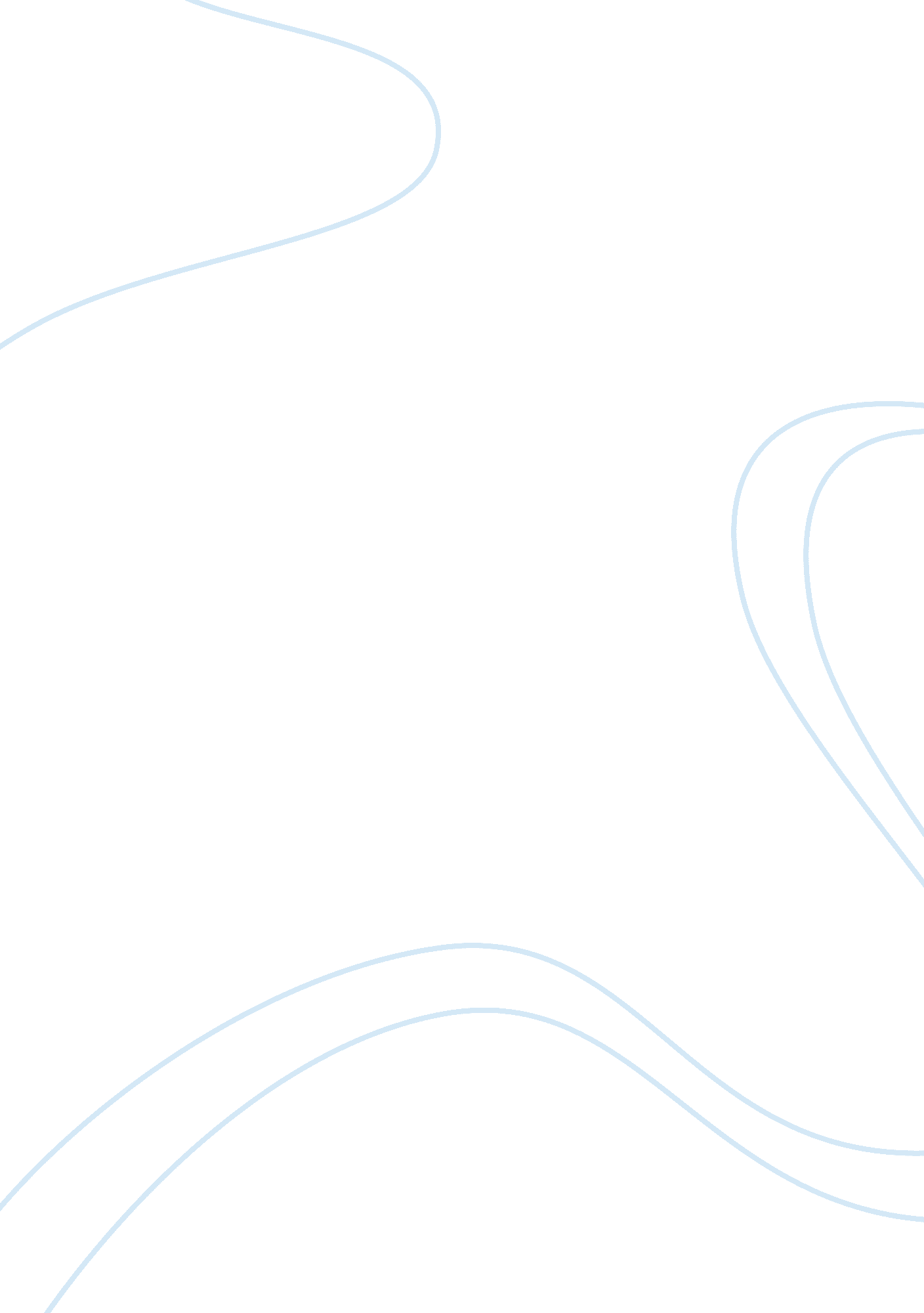 Ethics of means and endsLaw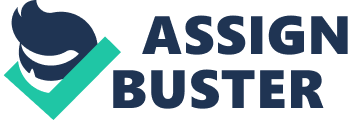 I will not allow my personal life to get into the way of my duties as I am needed to stay focused on resolving all problems by ensuring the means to an end is based entirely on the truth, honesty, and moral values. I will enforce the law cautiously without fear or favor and never use unnecessary force or violence. Moreover, I will not accept gratitude and or gifts as these are not ethically just. Lastly, I would be a leader, stay focused, conduct myself soberly, honorable and obey superior officials within the departments. 
Ethical issues involved with balancing means and ends in the criminal justice field include eradicating such incidences like police brutality, corruption, abuse of power, changing testimonies, planting evidence just to mention but a few. As a criminal justice profession, I aim to look into these issues and scrap them off the force. This I intend to do by installing and or revising the code of ethics. 
It is imperative to know that an understanding of ethics is of the essence to competent decision-making by leaders in criminal justice system. I am convicted that leadership in the criminal justice system is founded on pure ethical dynamics. As a leader in this system, I aim to be an excellent example to my subordinates, as well as preach on the just ethical ways. 